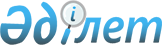 О внесении изменений в решение маслихата района Т. Рыскулова от 30 декабря 2019 года № 52-4 "О бюджете сельских округов района Т. Рыскулова на 2020-2022 годы"Решение маслихата района Т. Рыскулова Жамбылской области от 3 ноября 2020 года № 61-4. Зарегистрировано Департаментом юстиции Жамбылской области 19 ноября 2020 года № 4808
      В соответствии со статьей 109-1 Бюджетного кодекса Республики Казахстан от 4 декабря 2008 года, статьей 6 Закона Республики Казахстан от 23 января 2001 года "О местном государственном управлении и самоуправлении в Республике Казахстан" и на основании решения маслихата района Т. Рыскулова от 27 октября 2020 года № 60-4 "О внесении изменений в решение маслихата района Т. Рыскулова от 23 декабря 2019 года № 51-5 "О бюджете района Т. Рыскулова на 2020-2022 годы" (зарегистрировано в реестре государственной регистрации нормативно-правовых актов за № 4779) РЕШИЛ:
      1. Внести в решение маслихата района Т. Рыскулова от 30 декабря 2019 года № 52-4 "О бюджете сельских округов района Т. Рыскулова на 2020-2022 годы" (зарегистрировано в реестре государственной регистрации нормативно-правовых актов за 4490, опубликован в эталонном контрольном банке нормативных правовых актов Республики Казахстан в электронном виде 15 января 2020 года) следующие изменения:
      1.1. По Куланскому сельскому округу:
      в подпункте 1):
      цифры "411 577" заменить цифрами "424 451";
      цифры "71 456" заменить цифрами "71 909";
      цифры "66" заменить цифрами "120";
      цифры "340 055" заменить цифрами "352 422";
      в подпункте 2):
      цифры "480 615" заменить цифрами "484 555";
      1.2. По Луговскому сельскому округу:
      в подпункте 1):
      цифры "237 762" заменить цифрами "257 079";
      цифры "17 957" заменить цифрами "17 579";
      цифры "13" заменить цифрами "175";
      цифры "219 792" заменить цифрами "239 325";
      в подпункте 2):
      цифры "272 771" заменить цифрами "285 473";
      1.3. По Акбулакскому сельскому округу:
      в подпункте 1):
      цифры "86 125" заменить цифрами "90 258";
      цифры "5 403" заменить цифрами "4 698";
      цифры "80 722" заменить цифрами "85 560";
      в подпункте 2):
      цифры "92 325" заменить цифрами "94 565";
      1.5. По Каракыстакскому сельскому округу:
      в подпункте 1):
      цифры "130 339" заменить цифрами "138 265";
      цифры "5 990" заменить цифрами "5 459";
      цифры "43" заменить цифрами "83";
      цифры "124 306" заменить цифрами "132 723";
      в подпункте 2):
      цифры "206 690" заменить цифрами "204 747";
      1.6. По Жанатурмысскому сельскому округу:
      в подпункте 1):
      цифры "85 589" заменить цифрами "91 422";
      цифры "3 329" заменить цифрами "3 114";
      цифры "0" заменить цифрами "89";
      цифры "82 260" заменить цифрами "88 219";
      в подпункте 2):
      цифры "101 990" заменить цифрами "106 220";
      1.7. По Кокдоненскому сельскому округу:
      в подпункте 1):
      цифры "63 365" заменить цифрами "66 884";
      цифры "6 997" заменить цифрами "6 090";
      цифры "81" заменить цифрами "142";
      цифры "56 287" заменить цифрами "60 652";
      в подпункте 2):
      цифры "127 907" заменить цифрами "116 175";
      1.8. По Когершинскому сельскому округу:
      в подпункте 1):
      цифры "75 102" заменить цифрами "79 084";
      цифры "5 458" заменить цифрами "7 218";
      цифры "69 574" заменить цифрами "71 796";
      в подпункте 2):
      цифры "76 722" заменить цифрами "80 704";
      1.9. По Кумарыкскому сельскому округу:
      в подпункте 1):
      цифры "66 415" заменить цифрами "67 900";
      цифры "6 704" заменить цифрами "5 648";
      цифры "59 666" заменить цифрами "62 207";
      в подпункте 2):
      цифры "76 727" заменить цифрами "75 293";
      1.10. По Акыртобинскому сельскому округу:
      в подпункте 1):
      цифры "58 019" заменить цифрами "62 456";
      цифры "6 472" заменить цифрами "5 310";
      цифры "37" заменить цифрами "133";
      цифры "54 510" заменить цифрами "57 013";
      в подпункте 2):
      цифры "88 903" заменить цифрами "83 695";
      1.11. По Орнекскому сельскому округу:
      в подпункте 1):
      цифры "68 012" заменить цифрами "71 463";
      цифры "6 103" заменить цифрами "6 158";
      цифры "61 909" заменить цифрами "65 305";
      в подпункте 2):
      цифры "104 054" заменить цифрами "98 581";
      1.12. По Теренозекскому сельскому округу:
      в подпункте 1):
      цифры "53 949" заменить цифрами "54 295";
      цифры "3 657" заменить цифрами "3 037";
      цифры "50 292" заменить цифрами "51 258";
      в подпункте 2):
      цифры "59 046" заменить цифрами "57 734";
      1.13. По Кайындинскому сельскому округу:
      в подпункте 1):
      цифры "57 843" заменить цифрами "61 039";
      цифры "1 484" заменить цифрами "1 294";
      цифры "56 174" заменить цифрами "59 560";
      в подпункте 2):
      цифры "66 575" заменить цифрами "66 283";
      1.14. По Корагатинскому сельскому округу:
      в подпункте 1):
      цифры "29 812" заменить цифрами "30 712";
      цифры "1 185" заменить цифрами "1 170";
      цифры "28 488" заменить цифрами "29 403";
      в подпункте 2):
      цифры "37 333" заменить цифрами "35 192";
      1.15. По Акниетскому сельскому округу:
      в подпункте 1):
      цифры "24 033" заменить цифрами "24 969";
      цифры "1 364" заменить цифрами "1 322";
      цифры "22 069" заменить цифрами "23 047";
      в подпункте 2):
      цифры "28 512" заменить цифрами "27 769".
      Приложение 1 к указанному решению изложить в новой редакции согласно приложениями 1 к настоящему решению.
      2. Контроль за исполнением и публикацию на интернет ресурсе данного решения возложить на постоянную комиссию районного маслихата по вопросам экономики, финансов, бюджета и развития местного самоуправления.
      3. Настоящее решение вступает в силу со дня государственной регистрации в органах юстиции и вводится в действие с 1 января 2020 года. Бюджет сельских округов района Т.Рыскулова на 2020 год
      Продолжение таблицы:
      Продолжение таблицы:
					© 2012. РГП на ПХВ «Институт законодательства и правовой информации Республики Казахстан» Министерства юстиции Республики Казахстан
				
      Председатель сессии маслихата

      района Турара Рыскулова 

К. Арыстанбеков

      Секретарь маслихата

      района Турара Рыскулова 

Т. Джаманбаев
Приложение 1 к решению
маслихата района Т.Рыскулова
№ 51-5 от 23 декабря 2019 года
Категория
Категория
Категория
Категория
2020 год сумма тыс. тенге
Куланского сельского округа
Луговского сельского округа
Акбулакского сельского округа
Абайского сельского округа
Каракыстакского сельского округа
Жанатурмысского сельского округа
Кокдоненского сельского округа
Класс
Класс
Класс
2020 год сумма тыс. тенге
Куланского сельского округа
Луговского сельского округа
Акбулакского сельского округа
Абайского сельского округа
Каракыстакского сельского округа
Жанатурмысского сельского округа
Кокдоненского сельского округа
Подкласс
Подкласс
2020 год сумма тыс. тенге
Куланского сельского округа
Луговского сельского округа
Акбулакского сельского округа
Абайского сельского округа
Каракыстакского сельского округа
Жанатурмысского сельского округа
Кокдоненского сельского округа
2020 год сумма тыс. тенге
Куланского сельского округа
Луговского сельского округа
Акбулакского сельского округа
Абайского сельского округа
Каракыстакского сельского округа
Жанатурмысского сельского округа
Кокдоненского сельского округа
Наименование
І. ДОХОДЫ
1569479
424451
257079
90258
49202
138265
91422
66884
1
Налоговые поступления
143285
71909
17579
4698
3279
5459
3114
6090
01
Подоходный налог
29085
17913
3591
181
160
179
86
615
2
Индивидуальный подоходный налог
29085
17913
3591
181
160
179
86
615
04
Hалоги на собственность
113988
53784
13988
4517
3119
5280
3028
5475
1
Налоги на имущество
2248
873
431
134
84
120
57
75
3
Земельный налог
7362
1954
750
270
235
555
305
400
4
Hалог на транспортные средства
104378
50957
12807
4113
2800
4605
2666
5000
05
Внутренние налоги на товары, работы и услуги
212
212
0
0
0
0
0
0
4
Сборы за ведение предпринимательской и профессиональной деятельности
212
212
0
0
0
0
0
0
2
Неналоговые поступления
1781
120
175
0
0
83
89
142
01
Доходы от государственной собственности
368
16
147
0
0
63
0
142
5
Доходы от аренды имущества, находящегося в государственной собственности
368
16
147
0
0
63
0
142
04
Штрафы, пеня, санкции, взыскания, налагаемые государственными учреждениями, финансируемыми из государственного бюджета, а также содержащимся и финансируемыми из бюджета (сметы расходов) Национального банка РК
345
104
28
0
0
20
89
0
1
Штрафы, пени, санкции, взыскания, налагаемые государственными учреждениями, финансируемыми из государственного бюджета, а также содержащимся и финансируемыми из бюджета (сметы расходов) Национального Банка Республики Казахстан, за исключением поступлений от организаций нефтяного сектора и в фонд компенсации потерпевшим
345
104
28
0
0
20
89
0
06
Прочие неналоговые поступления
1068
0
0
0
0
0
0
0
1
Прочие неналоговые поступления
1068
0
0
0
0
0
0
0
4
Поступления трансфертов
1424 413
352422
239325
85560
45923
132723
88219
60652
02
Трансферты из вышестоящих органов государственного управления
1424 413
352422
239325
85560
45923
132723
88219
60652
3
Трансферты из районного (города областного значения) бюджета
1424 413
352422
239325
85560
45923
132723
88219
60652
Когершинского сельского округа
Кумарыкского сельского округа
Акыртобинского сельского округа
Орнекского сельского округа
Теренозекского сельского округа
Кайындинского сельского округа
Корагатинского сельского округа
Акниетского сельского округа
79084
67900
62456
71463
54295
61039
30712
24969
7218
5648
5310
6158
3037
1294
1170
1322
3959
224
718
1266
147
16
15
15
3959
224
718
1266
147
16
15
15
3259
5424
4592
4892
2890
1278
1155
1307
98
76
77
91
40
38
25
29
230
720
315
905
350
180
155
38
2931
4628
4200
3896
2500
1060
975
1240
0
0
0
0
0
0
0
0
0
0
0
0
0
0
0
0
70
45
133
0
0
185
139
600
0
0
0
0
0
0
0
0
0
0
0
0
0
0
0
0
0
0
104
0
0
0
0
0
0
0
104
0
0
0
0
0
70
45
29
0
0
185
139
600
70
45
29
0
0
185
139
600
71796
62207
57013
65305
51258
59560
29403
23047
71796
62207
57013
65305
51258
59560
29403
23047
71796
62207
57013
65305
51258
59560
29403
23047
Функциональная группа
Функциональная группа
Функциональная группа
Функциональная группа
2020 год сумма тыс. тенге
Куланского сельского округа
Луговского сельского округа
Акбулакского сельского округа
Абайского сельского округа
Каракыстакского сельского округа
Жанатурмысского сельского округа
Кокдоненского сельского округа
Функциональная подгруппа
Функциональная подгруппа
Функциональная подгруппа
Администратор бюджетных программ
Администратор бюджетных программ
Администратор бюджетных программ
Программа
Программа
Наименование
ІІ. РАСХОДЫ
1869 288
484555
285473
94565
52302
204747
106220
116175
01
Государственные услуги общего характера
449 020
68611
45013
27192
21576
35545
27224
31144
124
Аппарат акима города районного значения, села, поселка, сельского округа
449 020
68611
45013
27192
21576
35545
27224
31144
001
Услуги по обеспечению деятельности акима города районного значения, села, поселка, сельского округа
447 560
68611
44693
27192
21346
35245
27224
30914
022
Капитальные расходы государственного органа
1460
0
320
0
230
300
0
230
04
Образование
736 367
219 752
189376
47310
0
81677
50540
0
124
Аппарат акима города районного значения, села, поселка, сельского округа
736 367
219 752
189376
47310
0
81677
50540
0
004
Дошкольное воспитание и обучение и организация медицинского обслуживания в организациях дошкольного воспитания и обучения
713525
218868
189376
44738
0
74677
50540
0
005
Организация бесплатного подвоза учащихся до ближайшей школы и обратно в сельской местности
22842
884
0
2572
0
7000
0
0
07
Жилищно-коммунальное хозяйство
590793
178696
38958
13454
29003
76496
26222
76953
124
Аппарат акима города районного значения, села, поселка, сельского округа
590793
178696
38958
13454
29003
76496
26222
76953
008
Освещение улиц в населенных пунктах
178868
75401
16002
6065
6091
11440
4177
16100
009
Обеспечение санитарии населенных пунктов
7458
3000
955
240
240
480
220
250
011
Благоустройство и озеленение населенных пунктов
307220
61810
15835
4880
21648
62387
17619
55675
014
Организация водоснабжения населенных пунктов
97247
38485
6166
2269
1024
2189
4206
4928
13
Прочие
58656
14963
9479
3104
1723
3797
2234
3247
124
Аппарат акима города районного значения, села, поселка, сельского округа
58656
14963
9479
3104
1723
3797
2234
3247
040
Реализация мер по содействию экономическому развитию регионов в рамках Государственной программы развития регионов до 2025 года
58656
14963
9479
3104
1723
3797
2234
3247
15
Трансферты
34452
2533
2647
3505
0
7232
0
4831
124
Аппарат акима города районного значения, села, поселка, сельского округа
34452
2533
2647
3505
0
7232
0
4831
051
Целевые текущие трансферты из нижестоящего бюджета на компенсацию потерь вышестоящего бюджета в связи с изменением законодательства
34452
2533
2647
3505
0
7232
0
4831
ІІІ. Чистое бюджетное кредитование
0
0
0
0
0
0
0
0
ІV. Сальдо по операциям с финансовыми активами
0
0
0
0
0
0
0
0
Приобретение финансовых активов
0
0
0
0
0
0
0
0
V. Дефицит (профицит) бюджета
-299809
-60104
-28394
-4307
-3100
-66482
-14798
-49291
VI. Финансирование дефицита (использование профицита) бюджета
299809
60104
28394
4307
3100
66482
14798
49291
Поступление займов
275766
56401
26778
2625
1781
64767
11010
47912
Погашение займов
0
0
0
0
0
0
0
0
Используемые остатки бюджетных средств
24043
3703
1616
1682
1319
1715
3788
1379
Когершинского сельского округа
Кумарыкского сельского округа
Акыртобинского сельского округа
Орнекского сельского округа
Теренозекского сельского округа
Кайындинского сельского округа
Корагатинского сельского округа
Акниетского сельского округа
80704
75293
83695
98581
57734
66283
35192
27769
23749
24633
26693
28428
26614
22698
18978
20922
23749
24633
26693
28428
26614
22698
18978
20922
23749
24633
26693
28428
26614
22698
18828
20692
0
0
0
0
0
0
150
230
38546
17568
29527
32771
2000
25779
671
850
38546
17568
29527
32771
2000
25779
671
850
38546
13104
29527
31280
0
22869
0
0
0
4464
0
1491
2000
2910
671
850
15302
23483
24448
31013
21377
16235
14200
4953
15302
23483
24448
31013
21377
16235
14200
4953
6775
2200
3650
12138
5809
4300
5127
3593
200
540
250
243
240
200
200
200
7589
4720
15652
16691
11422
3115
7980
197
738
16023
4896
1941
3906
8620
893
963
3107
3507
3027
3738
2772
1571
1343
1044
3107
3507
3027
3738
2772
1571
1343
1044
3107
3507
3027
3738
2772
1571
1343
1044
0
6102
0
2631
4971
0
0
0
0
6102
0
2631
4971
0
0
0
0
6102
0
2631
4971
0
0
0
0
0
0
0
0
0
0
0
0
0
0
0
0
0
0
0
0
0
0
0
0
0
0
0
-1620
-7393
-21239
-27118
-3439
-5244
-4480
-2800
1620
7393
21239
27118
3439
5244
4480
2800
0
4480
19528
25760
2200
5244
4480
2800
0
0
0
0
0
0
0
0
1620
2913
1711
1358
1239
0
0
0